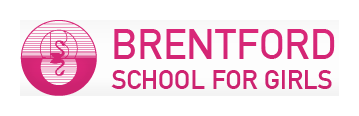 Bridging the gap BookletHead start to AS mathsBridging the gap BookletAims of this booklet:Some students find the transition from GCSE to AS Level really tough so in order to help you make the best possible start to the course, we have prepared this booklet.  All students are expected to complete the exercises in this booklet ‘Bridging the gap to A-Level’ over the summer holidays. The aim of this booklet is to help you understand A-A* GCSE work, which is the foundation of the maths you will be studying at A-Level. It is vital that you start your A-Level course with a thorough grasp of this work as we will not have enough time to cover it during lessons. For each topic, there are explanations and worked examples. You are required to submit the completed exercises to your Maths teacher, by the second week of the start of your course, in September. The work will be marked by your teacher and help us in assessing your current level at beginning of the course. You will be given appropriate support if we feel that your level of understanding is not secure enough to excel in  the course.